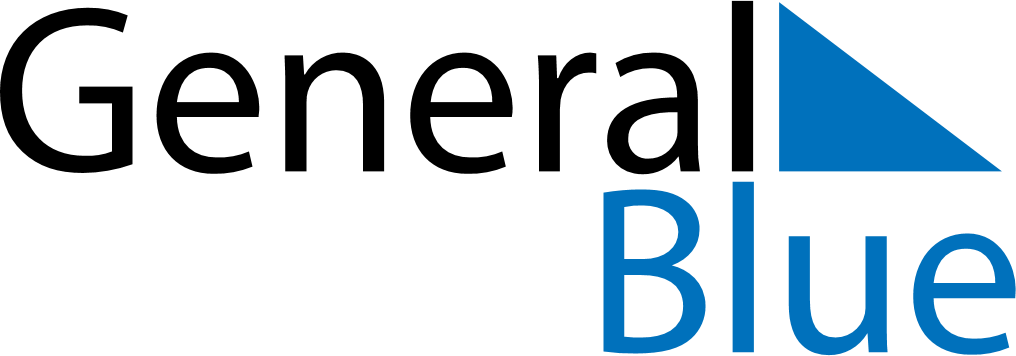 Weekly Meal Tracker December 31, 2023 - January 6, 2024Weekly Meal Tracker December 31, 2023 - January 6, 2024Weekly Meal Tracker December 31, 2023 - January 6, 2024Weekly Meal Tracker December 31, 2023 - January 6, 2024Weekly Meal Tracker December 31, 2023 - January 6, 2024Weekly Meal Tracker December 31, 2023 - January 6, 2024SundayDec 31MondayJan 01MondayJan 01TuesdayJan 02WednesdayJan 03ThursdayJan 04FridayJan 05SaturdayJan 06BreakfastLunchDinner